§2693.  Business specified in warrant; votes countedNo business shall be acted upon at any meeting unless distinctly expressed in the warrant therefor. The proprietors' votes shall be counted according to the interest of each in the common lands, if known, and in that way the moderator shall make certain all doubtful votes. They may pass bylaws as to the management, improvement, division and disposal of their lands or wharves, subject to the approval of the county commissioners of the county where the lands lie, and may annex penalties to the breach of them, not exceeding $3 for one offense, to be disposed of as they direct.The State of Maine claims a copyright in its codified statutes. If you intend to republish this material, we require that you include the following disclaimer in your publication:All copyrights and other rights to statutory text are reserved by the State of Maine. The text included in this publication reflects changes made through the First Regular and First Special Session of the 131st Maine Legislature and is current through November 1. 2023
                    . The text is subject to change without notice. It is a version that has not been officially certified by the Secretary of State. Refer to the Maine Revised Statutes Annotated and supplements for certified text.
                The Office of the Revisor of Statutes also requests that you send us one copy of any statutory publication you may produce. Our goal is not to restrict publishing activity, but to keep track of who is publishing what, to identify any needless duplication and to preserve the State's copyright rights.PLEASE NOTE: The Revisor's Office cannot perform research for or provide legal advice or interpretation of Maine law to the public. If you need legal assistance, please contact a qualified attorney.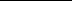 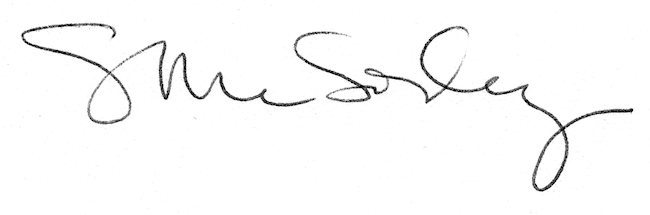 